På tur med giftige havslanger 
ARNE REDSTED RASMUSSEN 
Havslangeforsker, biolog, ph.d., lektor, Det Kongelige Danske Kunstakademi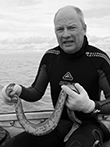 Arne Redsted er en af verdens førende eksperter i havslanger, der betragtes som nogle af de giftigste dyr i verden. Han har arbejdet med havslanger i årtier og været på utallige ekspeditioner til eksotiske destinationer rundt omkring i verden for at studere og indsamle diverse arter af havslanger. I aften vil han tage os med til bl.a. Australien, Ny Guinea og Sulawesi og fortælle om sin forskning i havslangernes evolution, tilpasninger til livet under overfladen og ikke mindst gift.
Bag om foredragsholderen...ARNE REDSTED RASMUSSEN er lektor på Konservatorskolen (KADK) og har forsket i havslanger de sidste 35 år. Han har været på talrige ekspeditioner til Asien og Australien, hvor han har arbejdet med havslangernes biologi. Har publiceret mere end 100 videnskabelige artikler og har samarbejde med forskere fra hele verden.